RELATÓRIO DAS AÇÕES REALIZADAS NAS ESCOLAS MUNICIPAIS DE MONTEIRO LOBATO/SPConforme solicitado em notificação requisitória nº 8610/2021, segue relatório com resumo geral das ações que foram realizadas e cronograma.Conforme o apresentado, as escolas têm atendido aos protocolos sanitários, primando pela segurança de todos os trabalhadores e alunos. Ressalto que as aulas presenciais nos Anos Iniciais do Ensino Fundamental iniciaram no dia 17 de maio, com agrupamentos observando os 35% de restrição. Na Educação Infantil as aulas permanecem remotas, porém professores trabalham presencialmente, de acordo com sua jornada de trabalho. As reuniões de Aula de Trabalho Pedagógico Coletivo (ATPC) permanecem on-line, todas as segundas-feiras das 18 às 20h.Havendo dúvidas e possíveis adequações que se façam pertinentes, colocamo-nos à disposição.Monteiro Lobato, 28 de maio de 2021.Deborah Arantes de AraújoSecretária de Educação Municipal de Monteiro Lobato/SPCPF: 263.254.258-80 / RG: 29.648.859-8DEMARCAÇÕES NAS ESCOLAS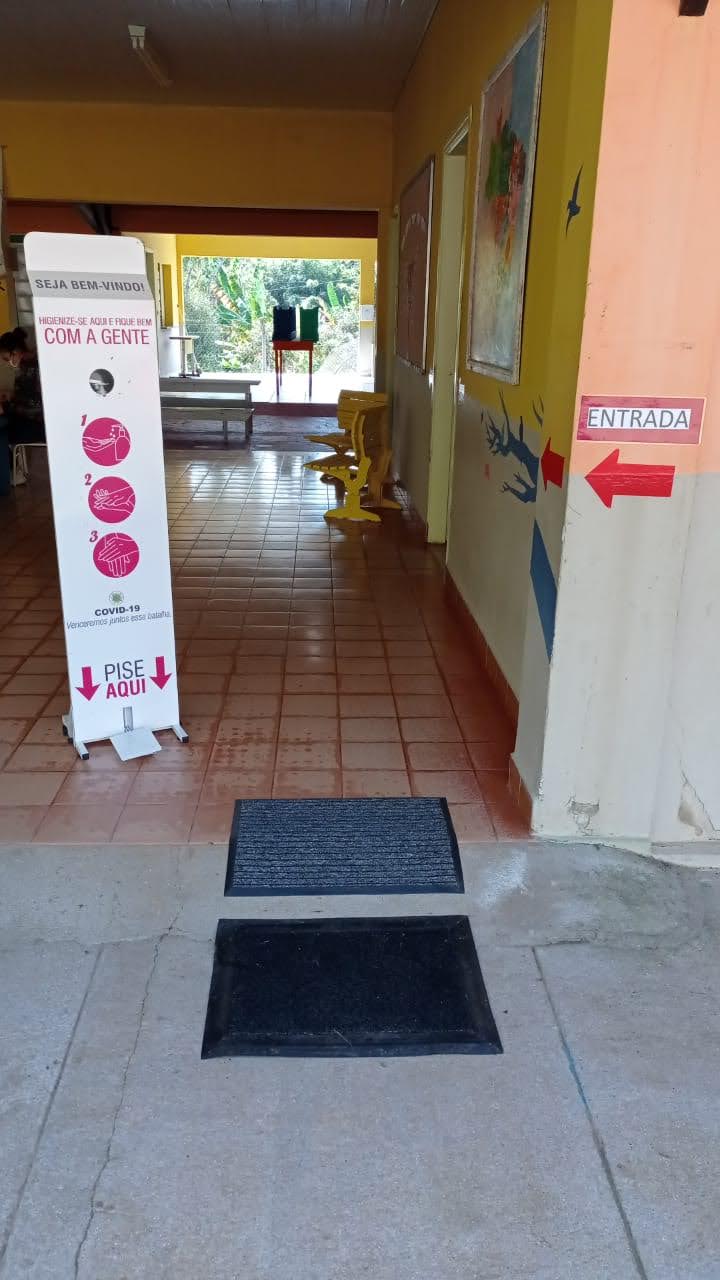 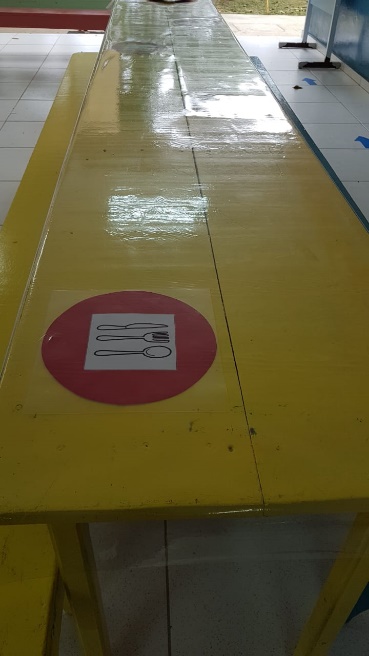 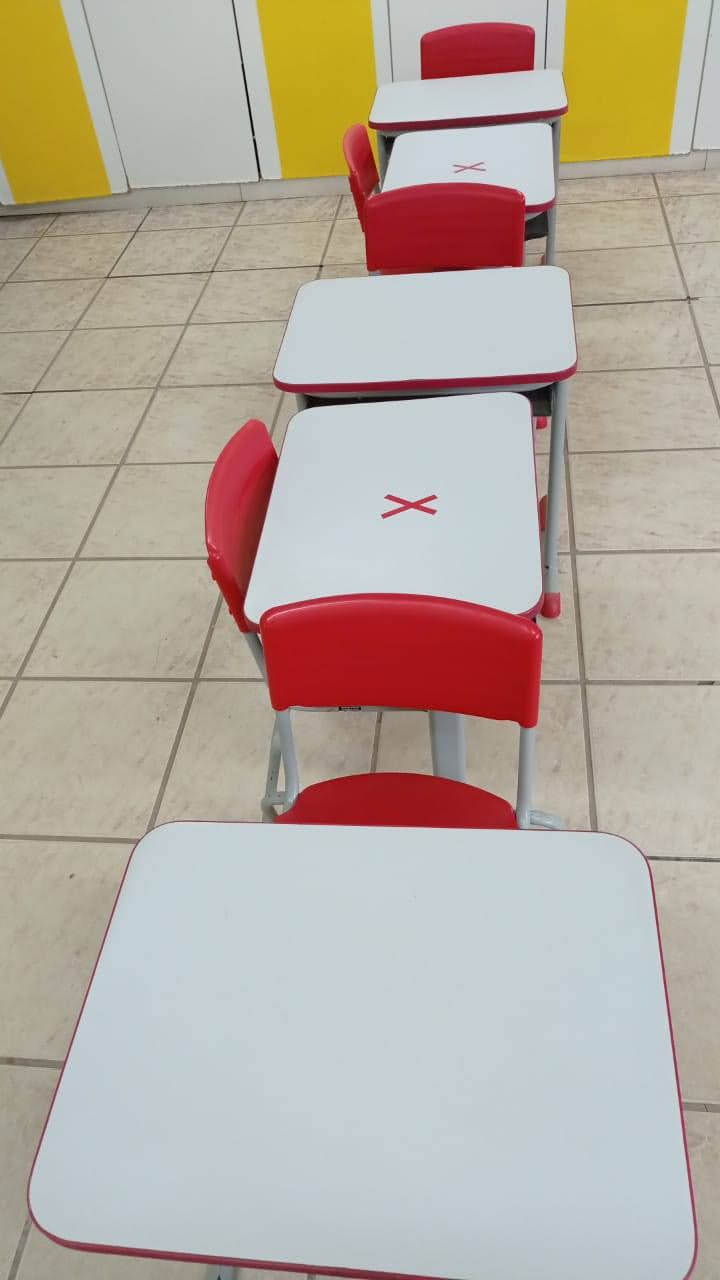 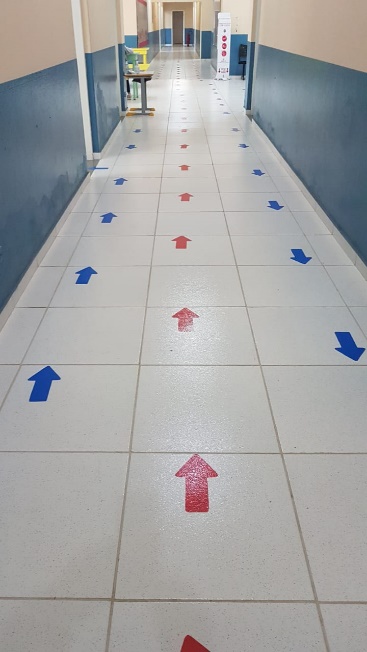 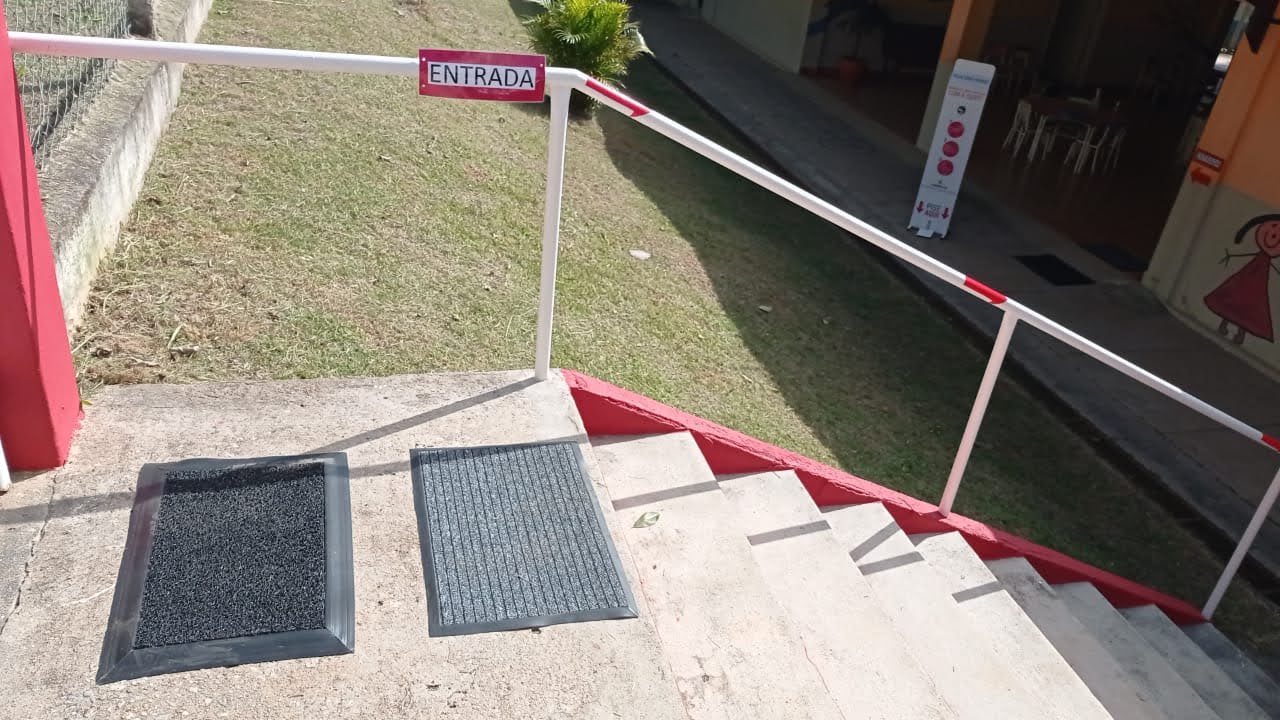 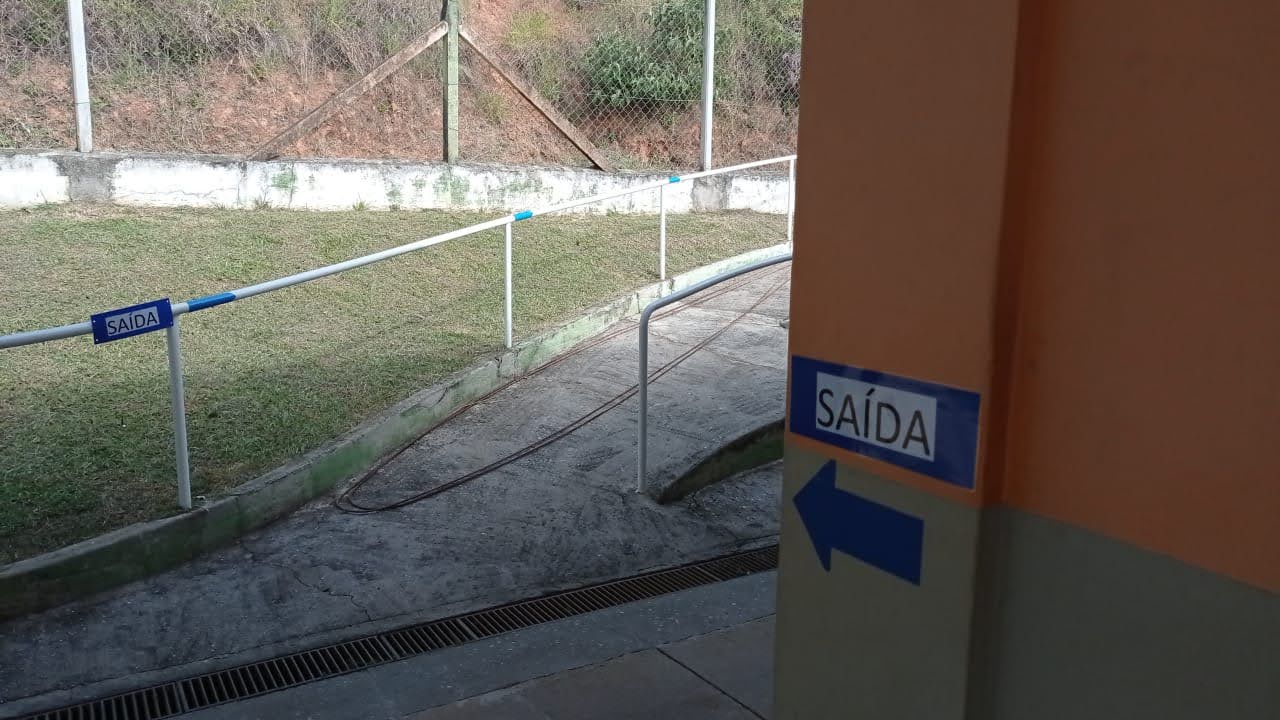 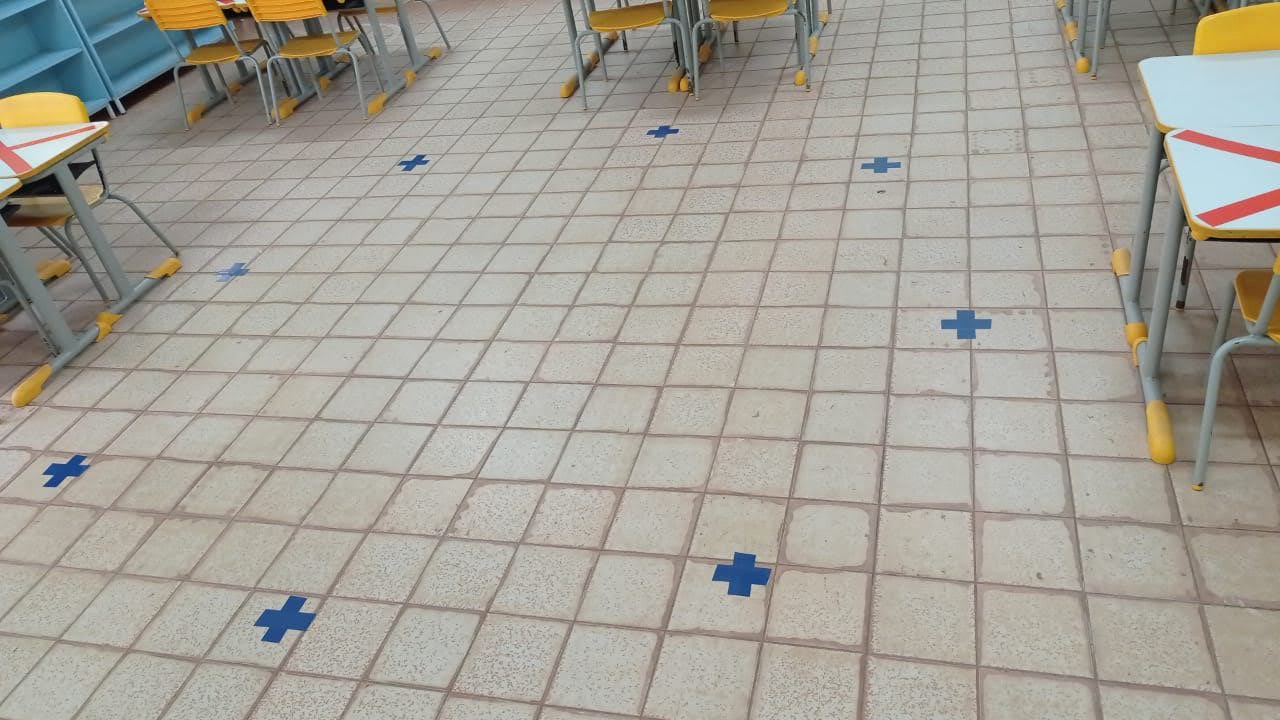 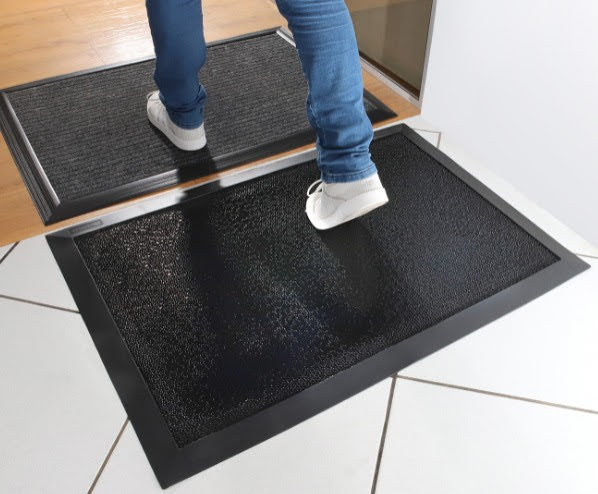 KITS INDIVIDUAIS 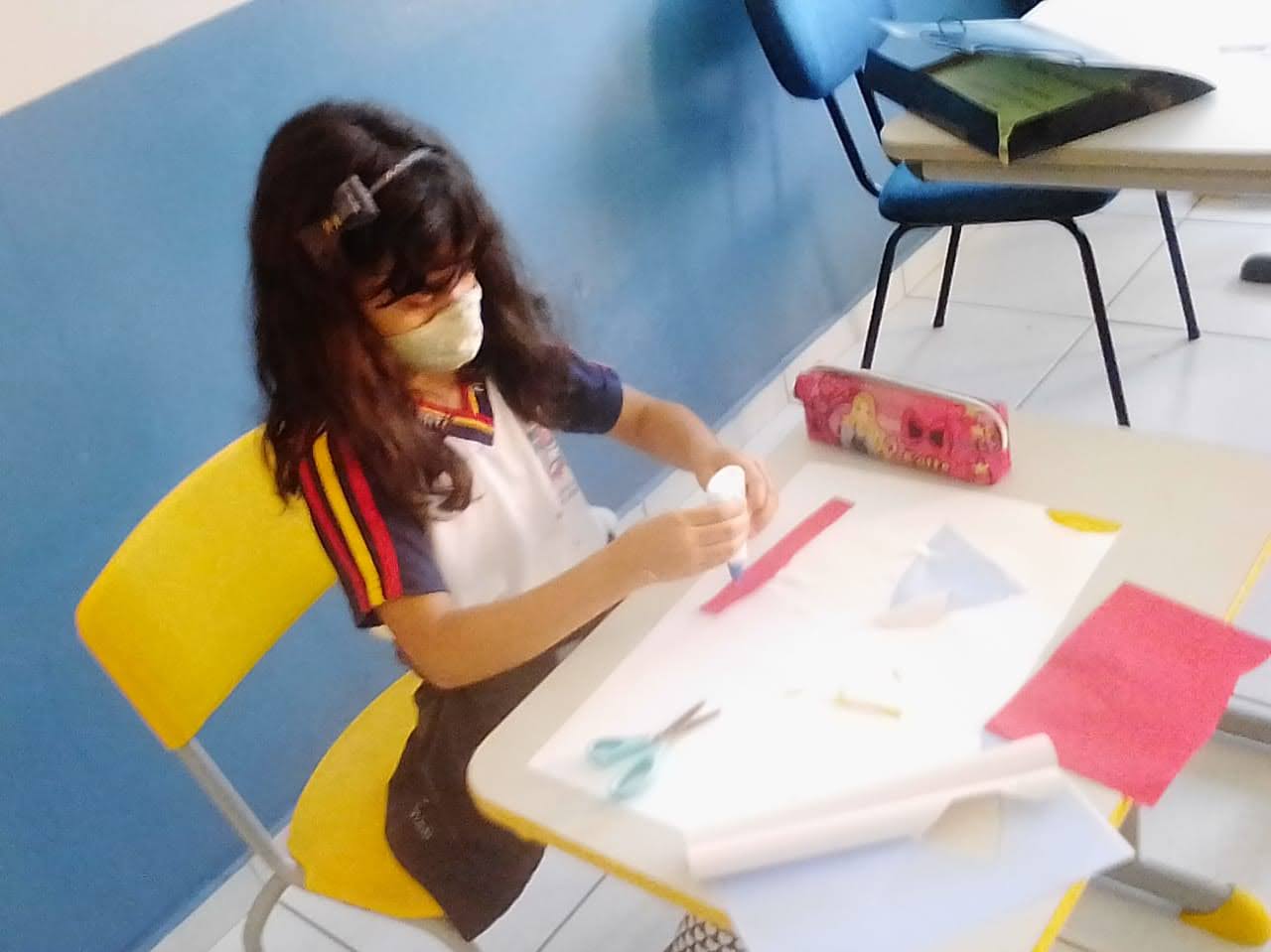 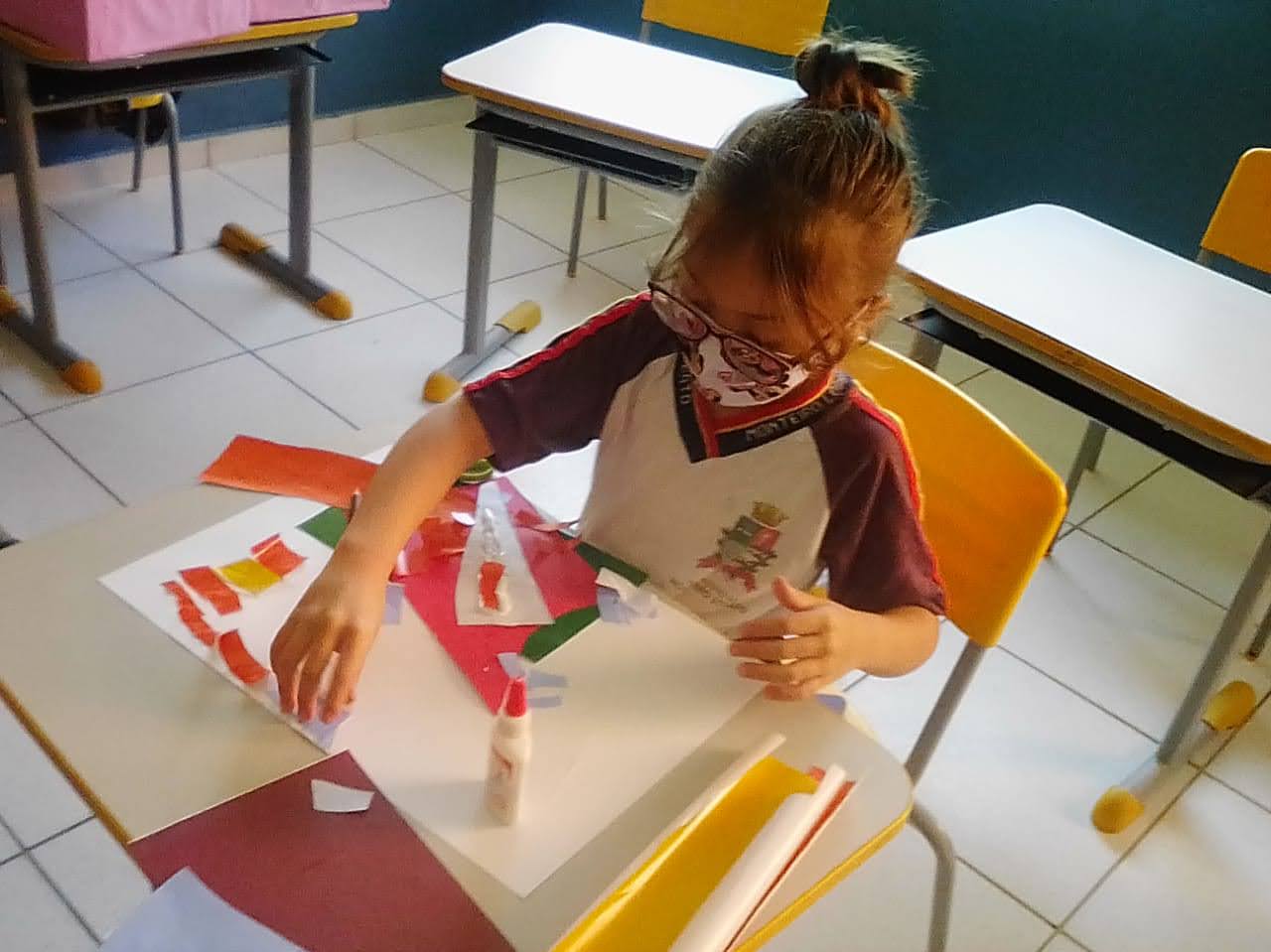 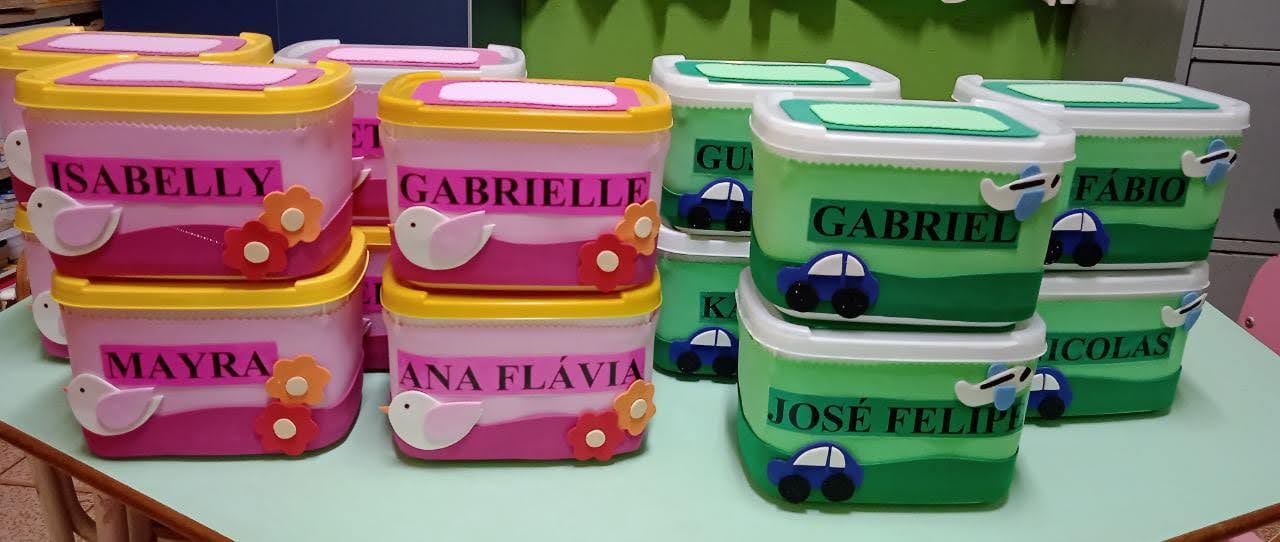 DISTANCIAMENTO E USO DE EQUIPAMENTOS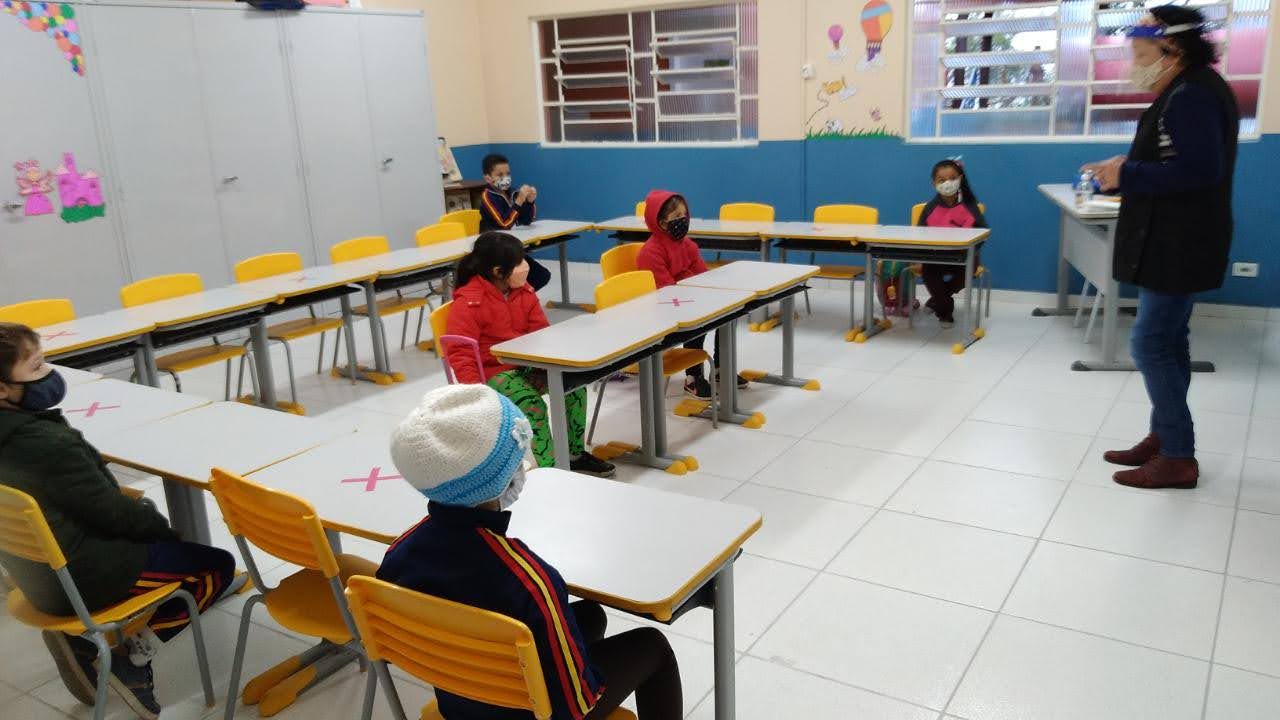 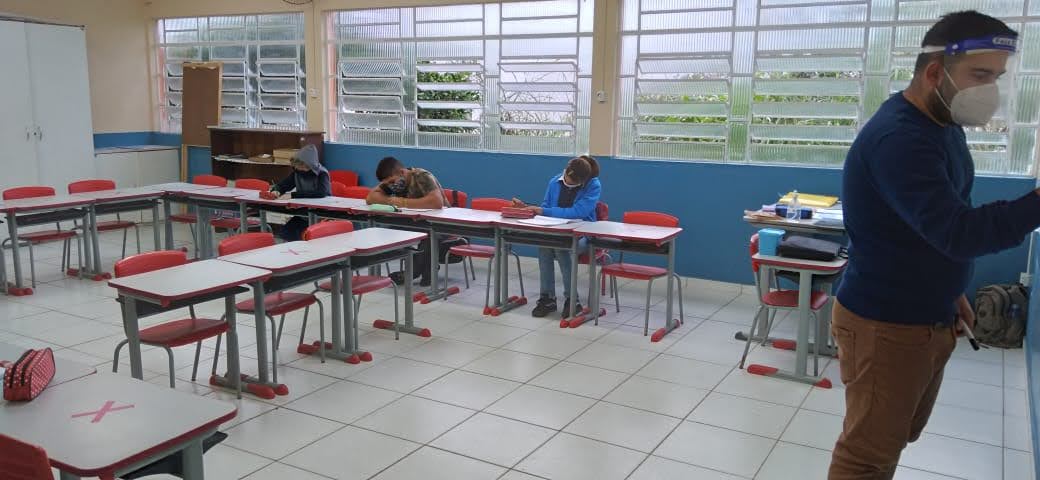 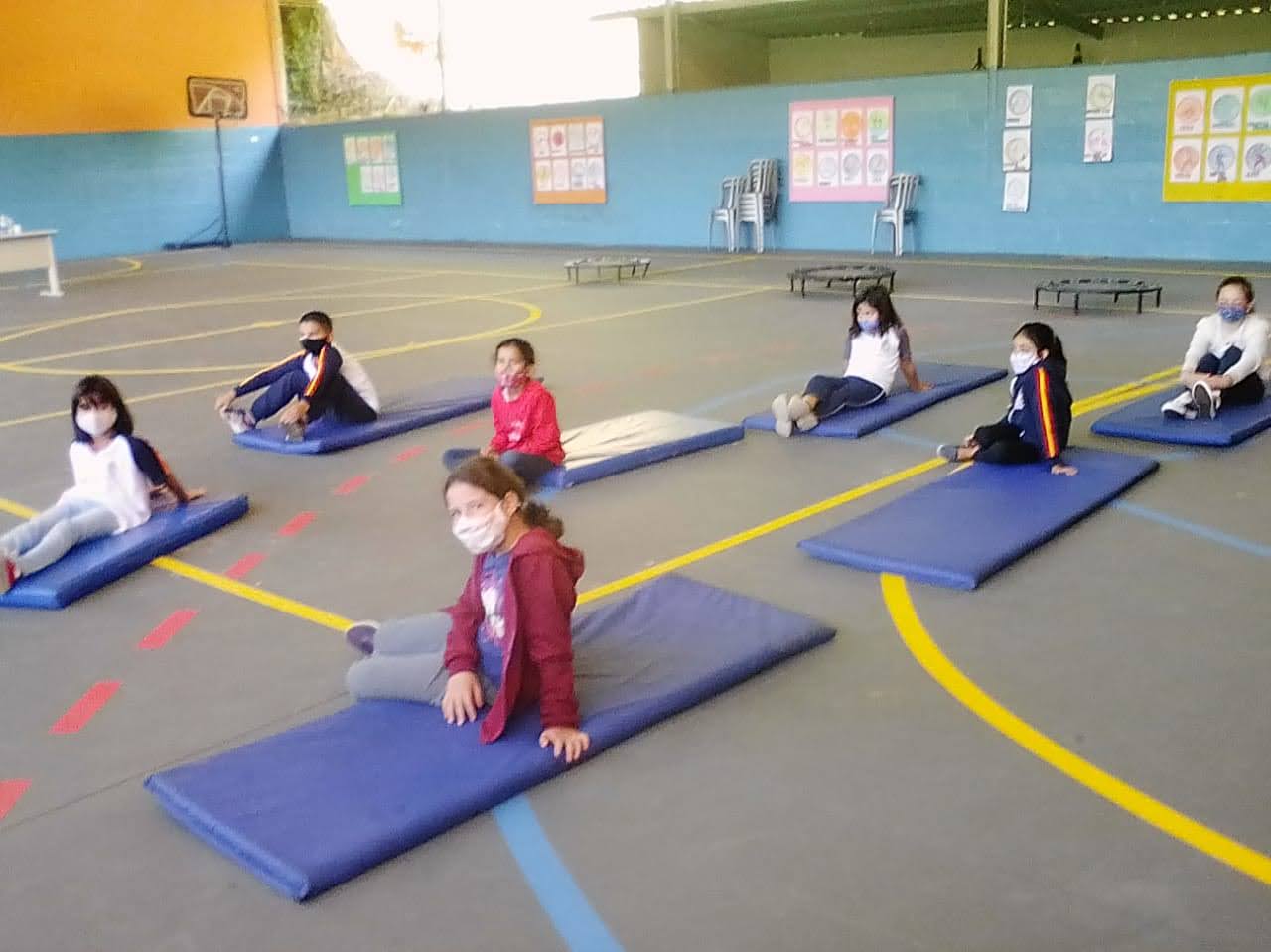 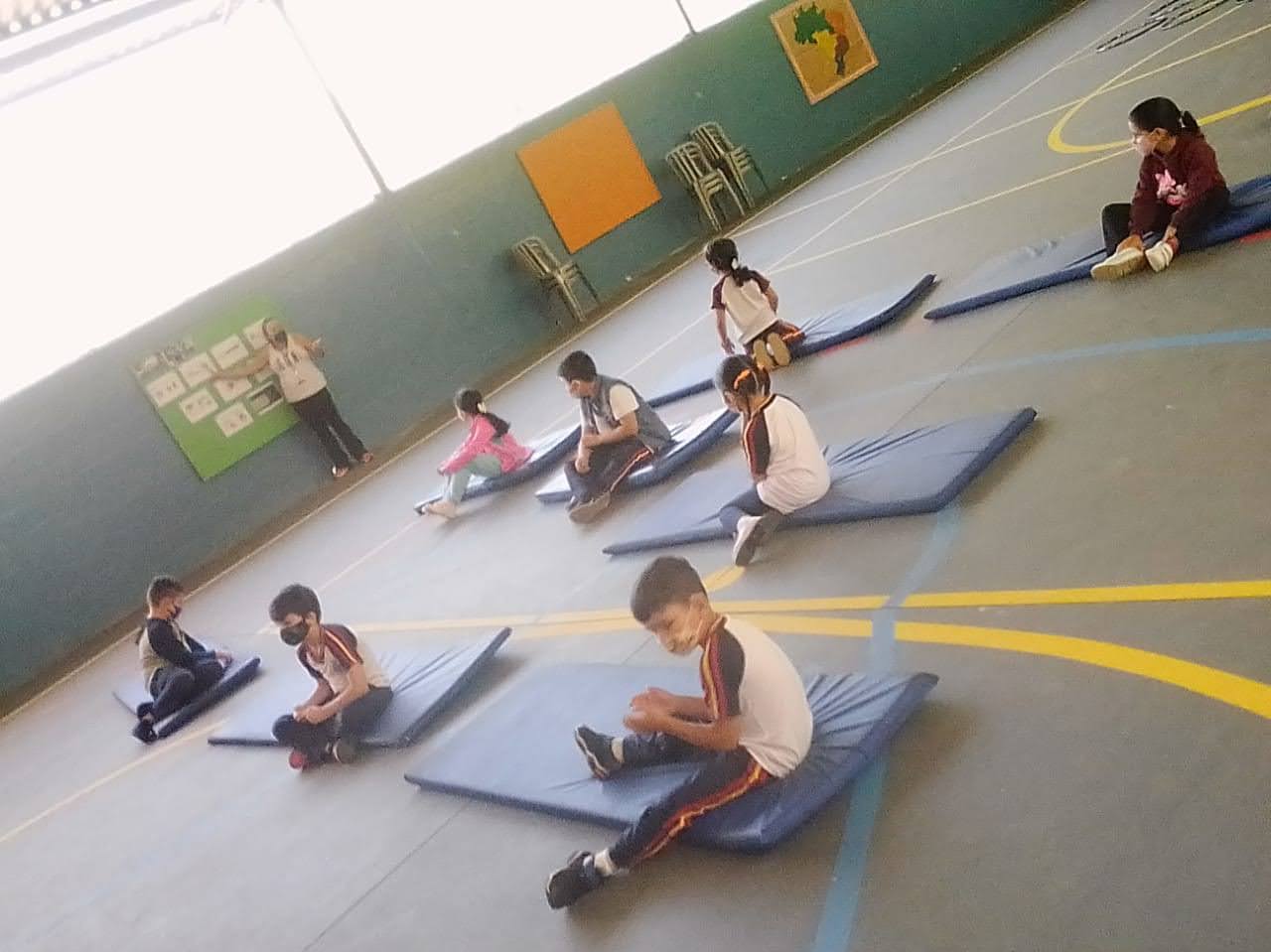 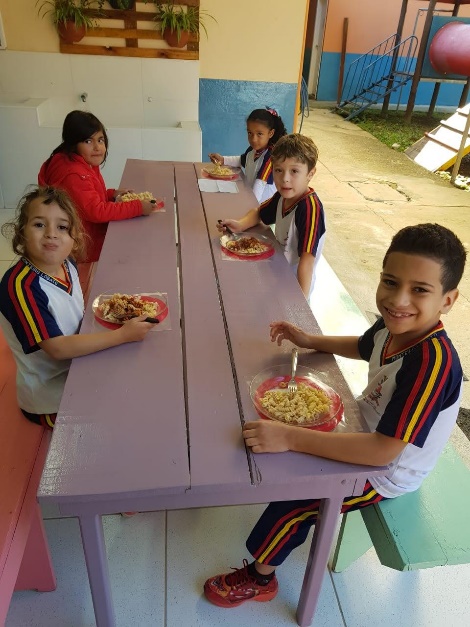 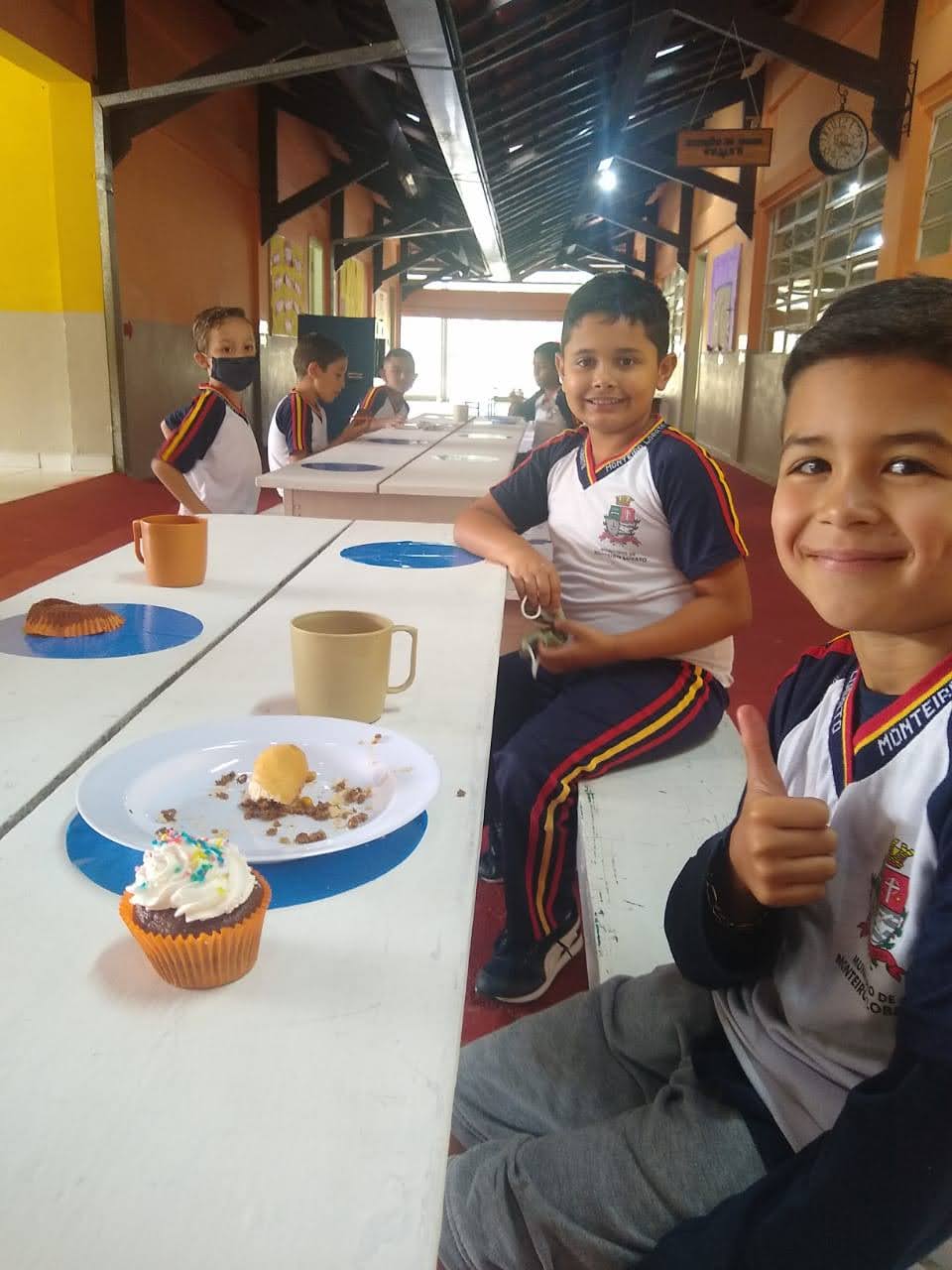 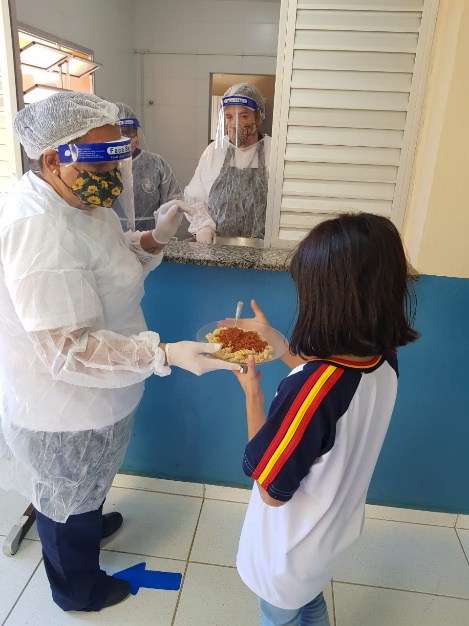 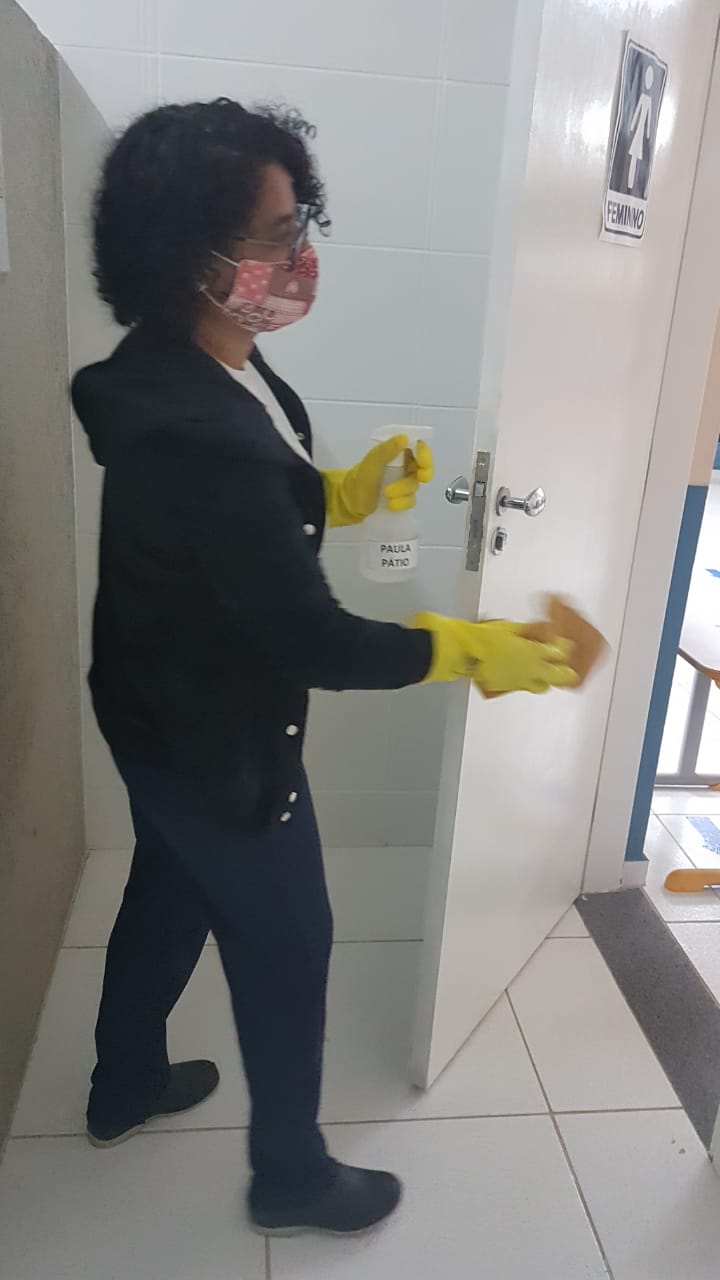 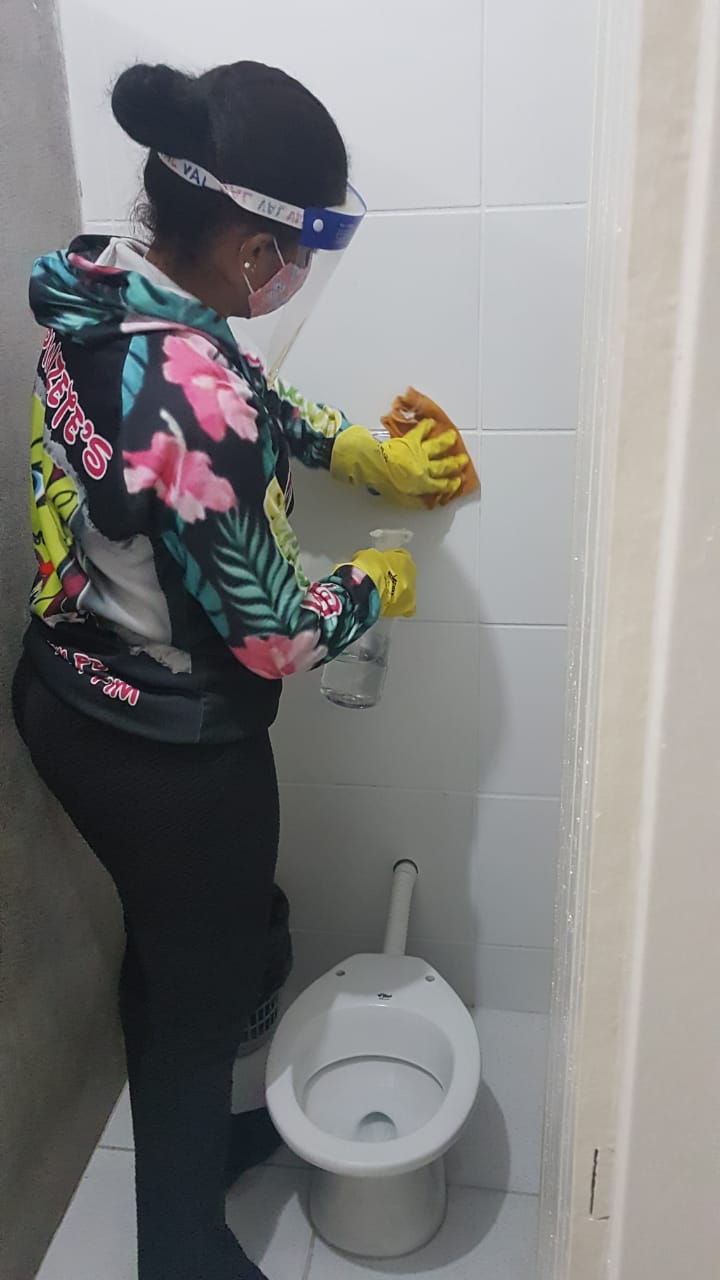 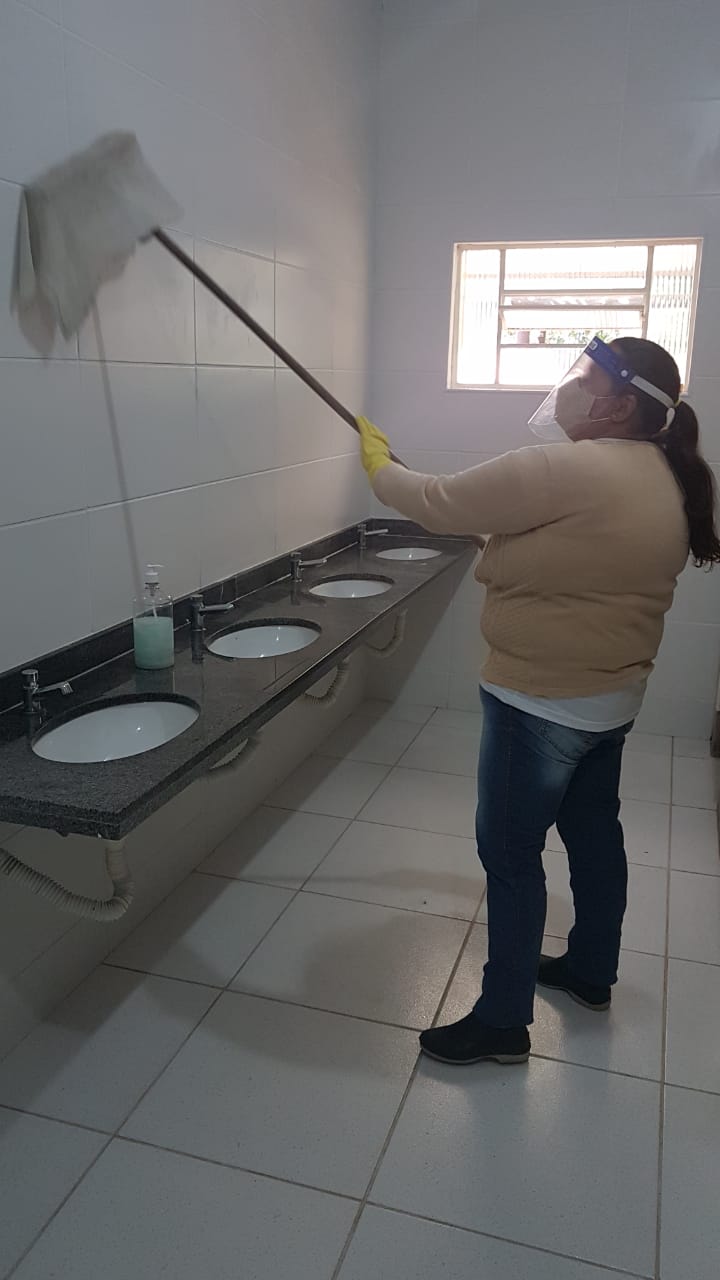   AÇÕES DE ORIENTAÇÃO PARA TRABALHADORES DA EDUCAÇÃO  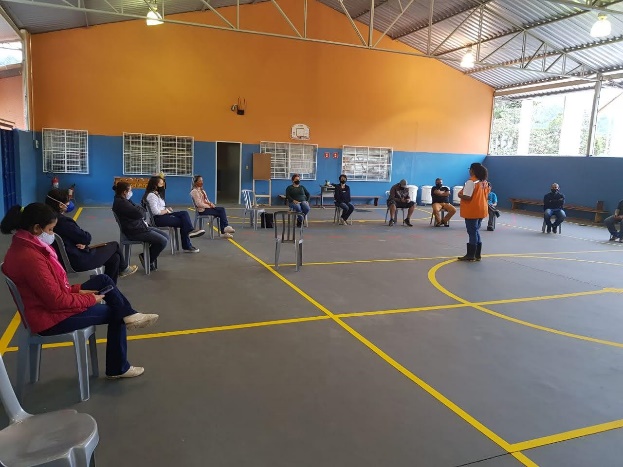 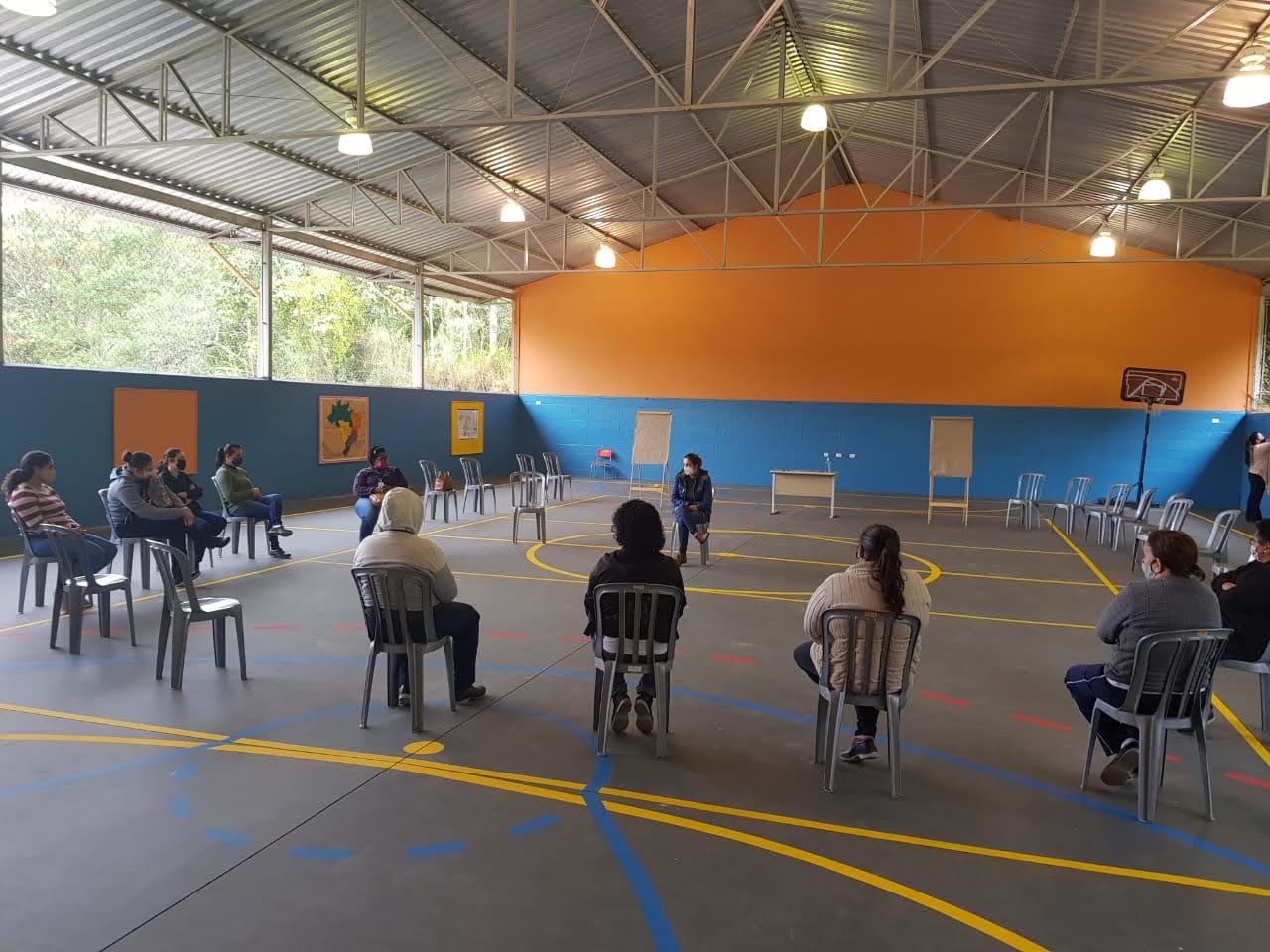 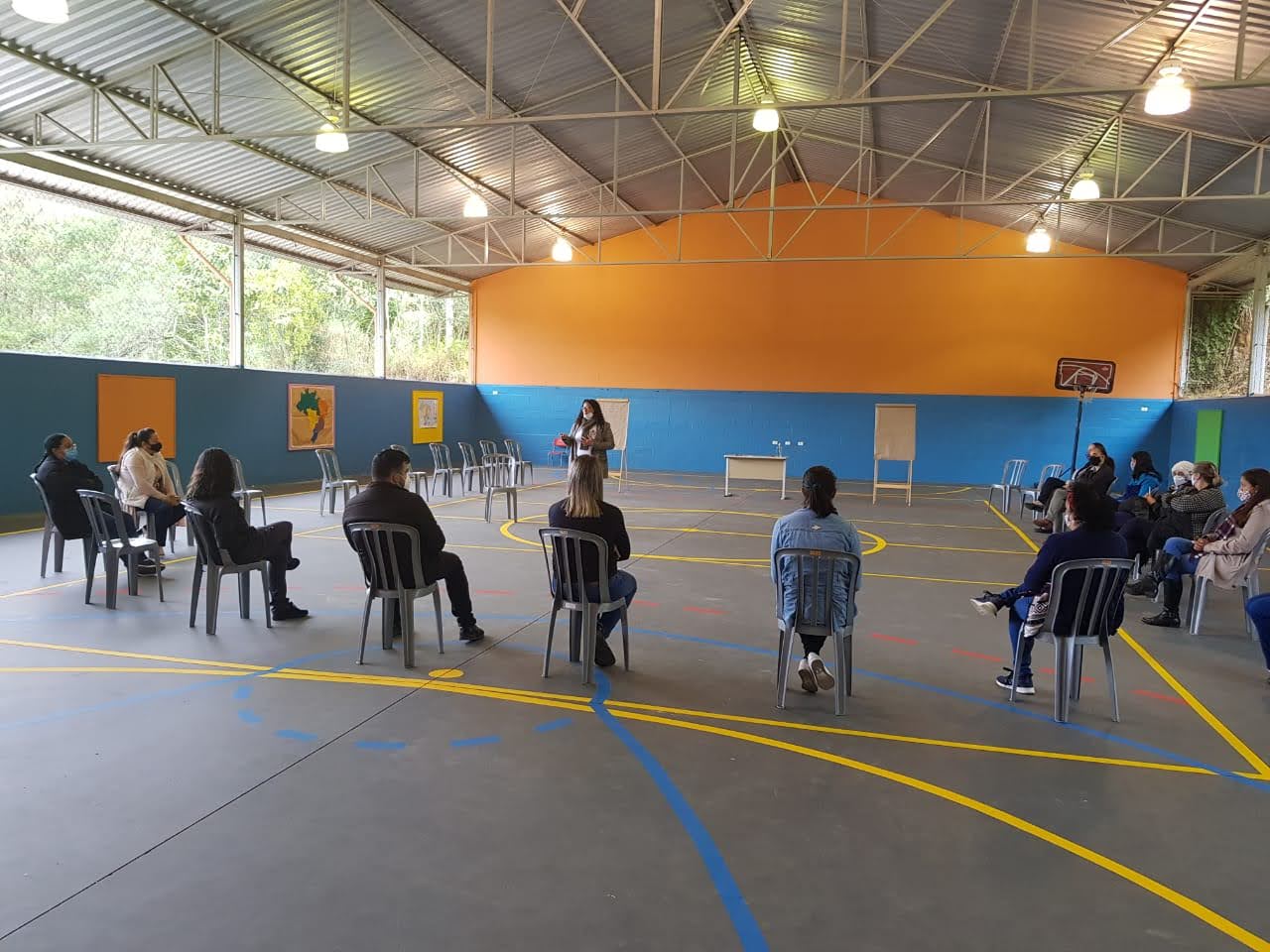 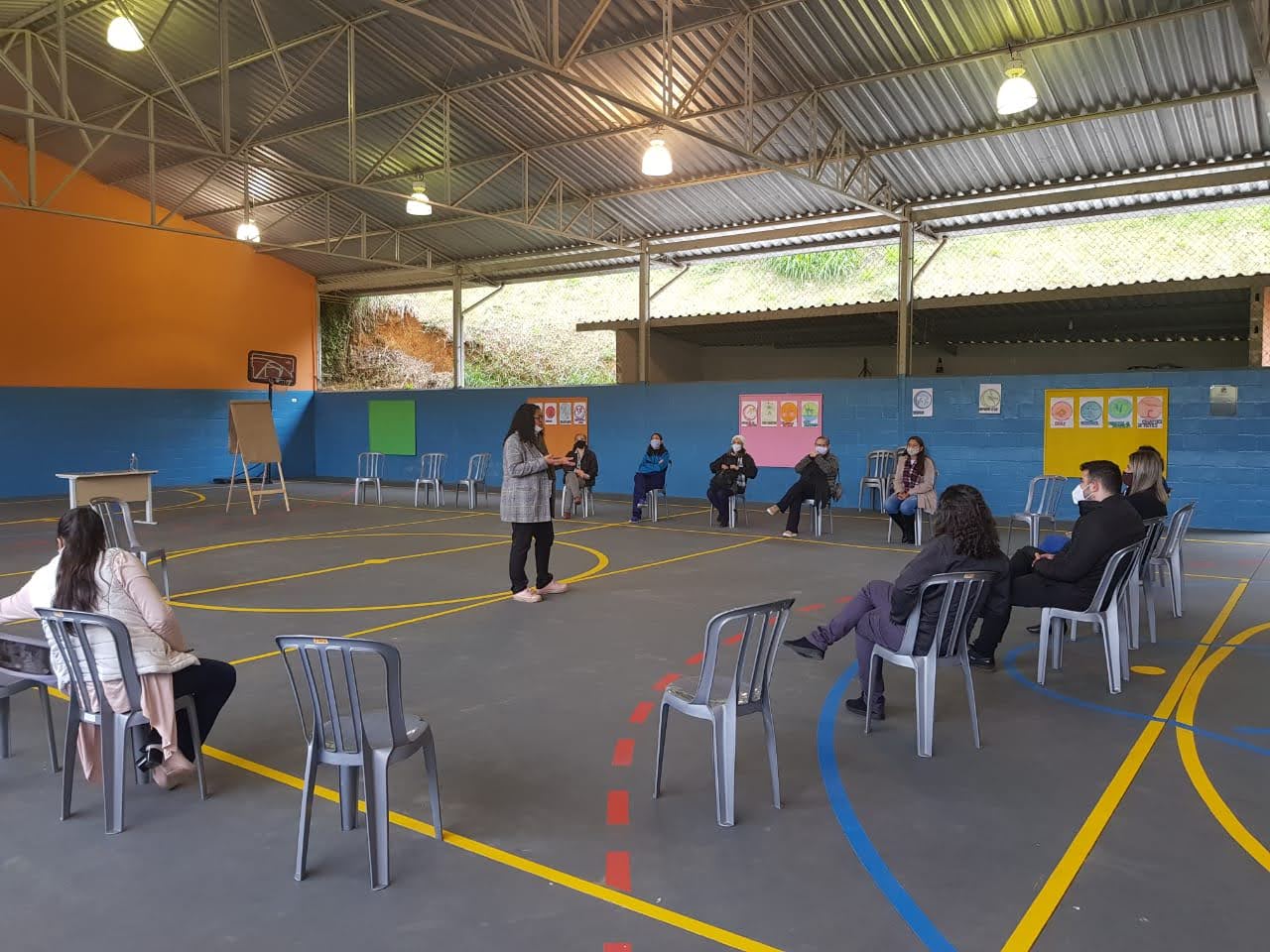 AÇÃOQUANDOSITUAÇÃOElaboração de documento referente aos protocolos sanitários e pedagógicosJaneiro/2021ConcluídoRevisão de documento referente aos protocolos sanitários e pedagógicos06 de maio de 2021.Concluído Identificação de casos suspeitos: parceria com a Vigilância Epidemiológica Municipal que repassa as informações sobre alunos e familiares com suspeita ou já confirmados.Desde janeiroRealização constanteMedidas de prevenção e controle: seguindo os protocolos, os casos são deixados em quarentena bem como os contactantes, mediante orientações recebidas da Vigilância Epidemiológica Municipal. Desde janeiroSempre que necessário.Alunos do grupo de risco: permanecem com aulas remotas, mediante solicitação dos pais.Desde o início do ano letivo (01/fevereiro)RealizadoProfessores do grupo de risco/ comorbidades: mediante apresentação de laudo médico, permanecem em trabalho remoto (home office), sendo elas:Adriana Pinto Soares- 17/03/1972- RG 32248876 - CPF 071684767/18 Motivo do afastamento: Diabetes, HipertensãoMicheli Gleiss Faria Lima Ramos	- 22/04/1981-RG 376212275 - CPF30351483845Motivo do afastamento: Diabetes, HipertensãoDesde o início do período letivo, mediante apresentação de laudo médico.Realizado.Canais de comunicação com os familiares: por meio de grupos de WhatsApp das turmas, telefonema e Busca Ativa.Desde o início do período letivoRealizado continuamente.Orientações aos familiares sobre os protocolos: por meio de postagens nos grupos e orientações nas reuniões de pais que foram presenciais e seguindo os protocolos e restrições de atendimento.EMEF Micheletto: 08/02/2021 e 30/04/2021.EMEF Olívia: 09/02 e 03/05.Reunião de Pais - Educação Infantil.Dias:09/ 02 - Infantil II10/02 - Infantil I/BIII11/02 - Souzas12/02 - Infantil III05/03 - BERÇÁRIOS I, II E III -  integral.Realizado.Adesão e uso correto de equipamentos de proteção individual e coletiva: antes de adentrar a escola TODOS têm a temperatura aferida por termômetro a laser; recebem álcool para higienizar as mãos; limpam os sapatos em tapete sanitizante. O uso de máscara é obrigatório.Todo o tempo em que as escolas permanecem em funcionamento.Realizado constantemente. Medidas que garantem distanciamento pessoa-pessoa: marcações no piso desde a entrada na escola para filas, bem como sinalização de sentido vai-e-volta para andar pelos corredores; mesas no refeitório com demarcações de lugares respeitando o distanciamento de 1,5m, demarcação de carteiras com distanciamento de 1,5m nas salas de aula e distanciamento da mesa do professor; utilização de colchonetes e bambolês individuais para demarcar local de permanência de cada estudante nas aulas de Educação Física. Os equipamentos e os kits utilizados pelos alunos nas aulas em sala e Educação Física são higienizados antes de ser utilizado pelo próximo grupo de alunos. Nos meses de fevereiro e março em que não havia previsão de retorno presencial.Realizado. Manutenção de ambientes higienizados: limpeza no início de cada período das salas de aula; higienização constante de maçanetas e sanitários; limpeza de cada ambiente após sua utilização; sempre de acordo com as normas estabelecidas pela VISA em relação aos produtos. Higienização dos ambientes com pulverizador e produto especifico após cada período de aula. De acordo com organização de cada unidade escolar. Realizado constantemente. Orientação aos professores e verificação para que mantenham o ambiente sempre com boa circulação de ar, mantendo portas e janelas abertas. Frequentemente.Realizado constantemente. Ocupação conforme recomendações sanitárias vigente: o número de alunos segue a porcentagem determinado pelo Plano São Paulo. Até o momento tem sido ocupado até 35% das salas de aula. A partir de 17 de maio, quando iniciaram as aulas presenciais nas escolas municipais de Ensino Fundamental Em andamento. Afastamento de estudantes que apresentem sinais e sintomas associados a COVID: os alunos são encaminhados por pessoa devidamente equipada para sala de isolamento (sala separada para esse fim), onde a criança permanecerá até que os pais ou responsável venha buscar para encaminhar ao setor de saúde onde as devidas providencias deverão ser tomadas. Sempre que necessário. Sala já instituída. Monitoramento de alunos testados positivamente ou um familiar : parceria com o Setor de Saúde que notifica as escolas para que as mesmas façam a inclusão no Sistema de Monitoramento (SED) e realizem procedimentos de intensificação de medidas de proteção, bem como rastreamento caso o alunos tenha comparecido algum dia na escola. Sempre que necessárioSempre que necessárioAfastamento de trabalhadores sintomáticos: observando os sintomas tanto na aferição de temperatura na entrada da escola quanto indicados pelo próprio trabalhador, este é afastado imediatamente e encaminhado ao Posto de Saúde para testagem e providências que se façam necessárias. Caso o trabalhador tenha adentrado a escola, é realizado o levantamento de suas ações e contactantes para que se tomem as devidas providências, em consonância com os protocolos sanitários. No caso de testagem positiva para covid-19 são intensificadas as medidas de proteção e de observação de sintomas. Sempre que necessárioSempre que necessárioAções de orientação para trabalhadores na Educação: foram realizadas orientações com a Técnica da Segurança do Trabalho; Orientações com a Nutricionista sobre preparo de merenda e atendimento ao aluno; Bate-papo com psicólogos da Saúde e do CRAS.Durante a semana de 10 a 14 de maio, com grupos escalonados para evitar aglomeração e manter o distanciamento. Realizadas.Abastecimento de EPIs nas escolas: monitoramento constante pelo setor de compras e merenda para que os produtos sejam adquiridos em tempo para que não falte.Sempre que necessário.Sempre que necessárioMerenda: preparada de acordo com as normas técnicas de vigilância. Servida individualmente aos alunos. Diariamente a partir do dia 17 de maio. Realizado. Visita técnica da VISA municipal: realizar vistoria verificando se as escolas podem ser consideradas estabelecimento responsável e que cumpre todas as normas e protocolos exigidos.Solicitado em memorando no dia 05/05/2021.Aguardando vistoria.